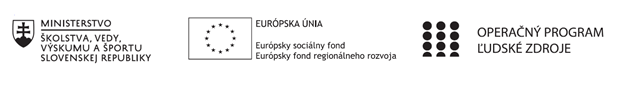 Správa o činnosti pedagogického klubu Príloha:Prezenčná listina zo stretnutia pedagogického klubuPríloha správy o činnosti pedagogického klubu     PREZENČNÁ LISTINAMiesto konania stretnutia: Gymnázium, Hlinská 29, Žilina Dátum konania stretnutia: 21.12 .2020Trvanie stretnutia: od 14:00 hod	do 17:00 hod	Zoznam účastníkov/členov pedagogického klubu:Meno prizvaných odborníkov/iných účastníkov, ktorí nie sú členmi pedagogického klubu  a podpis/y:Prioritná osVzdelávanieŠpecifický cieľ1.1.1 Zvýšiť inkluzívnosť a rovnaký prístup ku kvalitnému vzdelávaniu a zlepšiť výsledky a kompetencie detí a žiakovPrijímateľGymnáziumNázov projektuGymza číta, počíta a bádaKód projektu  ITMS2014+312011U517Názov pedagogického klubu GYMZA MATDátum stretnutia  pedagogického klubu21.12.2020Miesto stretnutia  pedagogického klubuGymnázium, Hlinská 29, ŽilinaMeno koordinátora pedagogického klubuMgr.Tatiana HikováOdkaz na webové sídlo zverejnenej správywww.gymza.skManažérske zhrnutie:       Workshop  -  Edukačný softwér GeoGebra vo výučbe matematikyHlavné body, témy stretnutia, zhrnutie priebehu stretnutia: Analýza výsledkov využívania GeoGebry, vplyv na vzdelávacie výsledky žiakov. Odovzdávanie skúsenosti jednotlivými vyučujúcimi.  Formulácia záverov, návrhy na ich využívanie  žiakmi.Závery a odporúčania:Členovia prezentovali pedagogické skúsenosti z edukačnej praxe členov GymzaMat o vlastných skúsenostiach s rozvojom  „scaffolding“, pri ktorom kombinovali existujúce zručnosti žiakov a premieňali ich  na nové poznatky vytvorením prepojenia medzi známym a neznámym.Vytvorilo sa prepojenie v medzipredmetových vzťahoch napr. INFVypracoval (meno, priezvisko)PaedDr. Antónia Bartošová  Dátum21.12.2020PodpisSchválil (meno, priezvisko)Mgr. Tatiana HikováDátum21.12.2020PodpisPrioritná os:VzdelávanieŠpecifický cieľ:1.1.1 Zvýšiť inkluzívnosť a rovnaký prístup ku kvalitnému vzdelávaniu a zlepšiť výsledky a kompetencie detí a žiakovPrijímateľ:GymnáziumNázov projektu:Gymza číta, počíta a báda Kód ITMS projektu:312011U517Názov pedagogického klubu:GYMZA MATč.Meno a priezviskoPodpisInštitúcia1.PaedDr. Antónia BartošováGymnázium2.Mgr. Tatiana HikováGymnázium3.PaedDr. Andrea Bednárová, PhD. Gymnázium4.RNDr. Nataša GerthofferováGymnáziumč.Meno a priezviskoPodpisInštitúcia